Школьный марафон знаний для первоклассников «Знатоки»II тур1. Запиши указанные длительности____________           _____________               ___________               ____________ (четвертная)                   (целая)                          (восьмая)                  (половинная)2. Запиши в круге самую большую длительность нот, а в маленьком круге — маленькую. Подпиши, как они называются.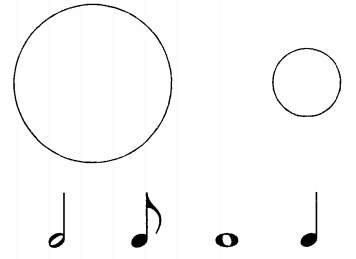 3. Прочитай отрывки стихотворений, прохлопай ритм и соедини их с ритмическими рисунками.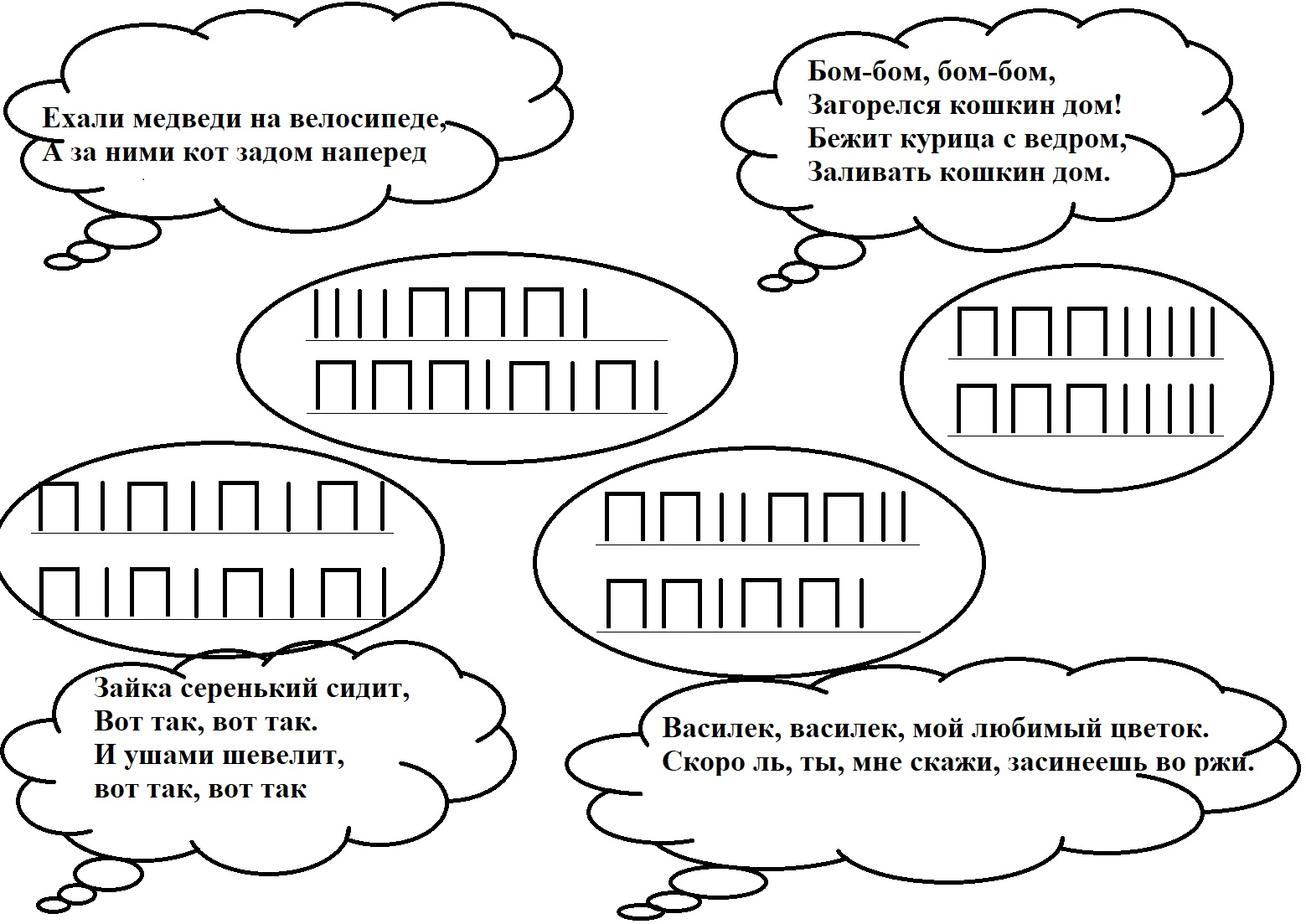 4. Давай, поиграем!Для начала повторим деление длительностей нот…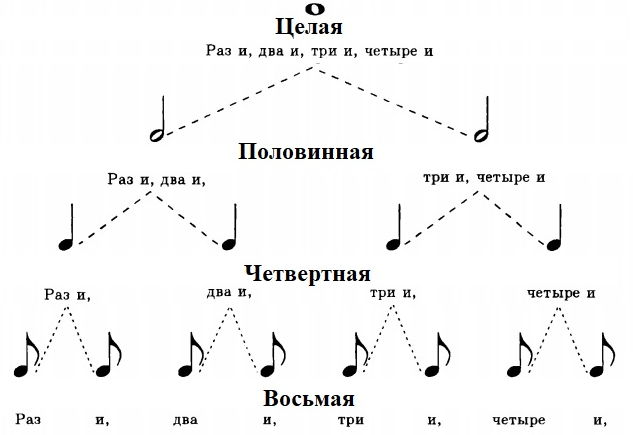 А теперь, рассмотри внимательно пример.У меня было целое яблоко — и мы его представляем в виде целой длительности. Когда ко мне в гости пришли трое друзья, я решил их угостить и конечно разделил свое яблоко на всех нас. Трое друзей плюс я один — получается нас четверо, значит яблоко я делю на четыре части. В музыке целая нота делится на четыре четвертных ноты. И если мы положим на одну чашу весов целое яблоко, а на другую его 4 четвертинки, то весы будут находиться в ровном положении. 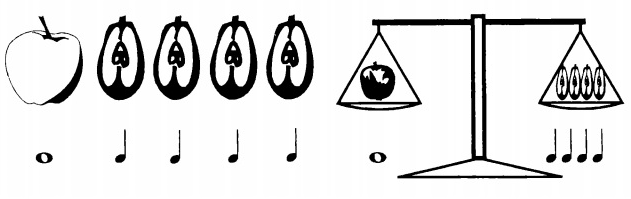 Попробуй и ты уравновесить весы. Я думаю, у тебя получится!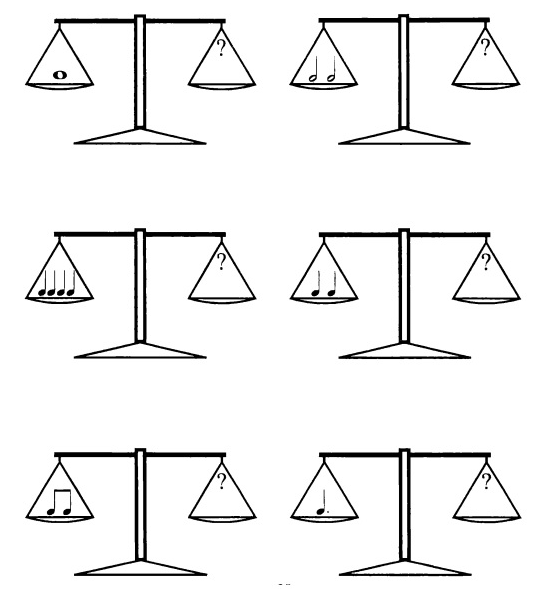 9. Расставь ноты в порядке уменьшения длительностей и составь слово.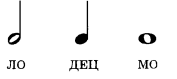 Запиши слово: _______________________